Abraham und die Sterne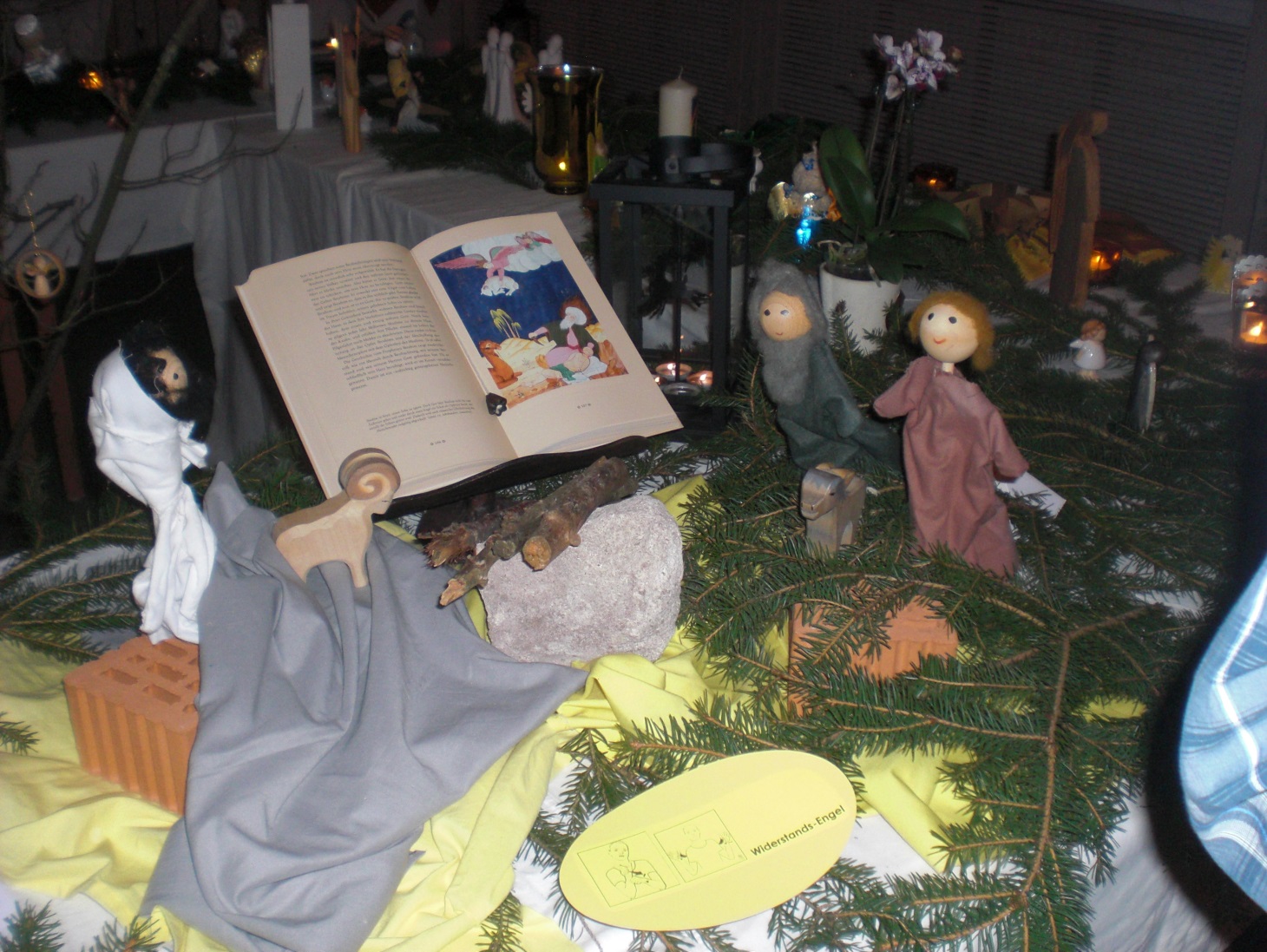 Der Engel sagt: Gott mag keine Menschenopfer ! ! !Was mag Gott?    Schreibe oder male: